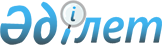 О выделении из резервного фонда Кабинета Министров Республики Казахстан ассигнований для финансирования чрезвычайных ситуацийРаспоряжение Премьер-министра Республики Казахстан от 5 июня 1995 г. N 207-p



          В целях реализации первоочередных плановых мероприятий по
защите населения и хозяйственных объектов от стихийных бедствий, а
также заданий, предусмотренных постановлением Кабинета Министров
Республики Казахстан от 30 декабря 1994 г. N 1490  
 P941490_ 
  "О
дополнительных мерах по снижению ущерба от возможных землетрясений в
г. Алматы, Алматинской и Талдыкорганской областях и ликвидации их
последствий":




          1. Выделить из резервного фонда Кабинета Министров Республики
Казахстан для финансирования чрезвычайных ситуаций 527,0 (пятьсот
двадцать семь) млн. тенге, имея в виду их распределение по
направлениям и кварталам, согласно приложению.




          2. Министерству финансов Республики Казахстан, главам областных
и Алматинской городской администраций, министерствам и ведомствам
республики обеспечить строгий контроль за целевым использованием
выделяемых средств.








                Премьер-министр






                                             Приложение



                                  к распоряжению Премьер-министра
                                        Республики Казахстан
                                      от 5 июня 1995 г. N 207-р











                                                          Распределение




                      ассигнований, выделяемых
                    из резервного фонда Кабинета
                 Министров Республики Казахстан для
                финансирования чрезвычайных ситуаций
                                                (млн. тенге)
----------------------------------------------------------------------
 Наименование работ и мероприятий ! Всего ! в том числе по кварталам
                                  !       !---------------------------
                                  !       !   II    !  III   !  IV
----------------------------------!-------!---------------------------
             1                    !   2   !    3    !   4    !   5
----------------------------------------------------------------------
1. Содержание и оснащение,
развитие материально-технической
базы аварийно-спасательной службы  161       45        96        20
  в том числе:
Республиканскому оперативно-
спасательному отряду                66       20        46         -
Главе Восточно-Казахстанской
обладминистрации                    10        5         5         -
(оснащение областного оперативно-
спасательного отряда)
Главе Жамбылской обладминистрации    5        -         5         -
(оснащение областного оперативно-
спасательного отряда)
Штабу гражданской обороны           80       20        40        20
(оснащение, развитие материально-
технической базы полка гражданской
обороны)
2. Обучение населения правилам и
порядку действий в чрезвычайных
ситуациях                           10       5          -          5
  в том числе:
Штабу гражданской обороны           10       5          -          5
3. Развитие Республиканской
системы сейсмологических наблюдений
и прогноза землетрясений            54      23         20         11
  в том числе:
Институту сейсмологии НАН           44      16         17         11
из них на выплату дополнительной
заработной платы работникам
института за работу во внеурочное
время, выходные и праздничные дни   4        1          2          1
Научно-производственному комплексу
по прогнозированию селевых явлений
и землетрясений ПО "Казселезащита"  5        5          -          -
Казгеодезии                         5        2          3          -
4. Антисейсмическое усиление
зданий и сооружений               280       95        185          -
  в том числе:
Главе Алматинской обладминистрации 90       30         60          -
Главе Жамбылской обладминистрации  20       10         10          -
Главе Талдыкорганской
обладминистрации                   50       15         35          -
Главе Южно-Казахстанской
обладминистрации                   20       10         10          -
Главе Алматинской
горадминистрации                  100       30         70          -
5. Развитие систем оповещения
и связи                            22       10          7          5
  в том числе:
Сейсмологической опытно-
методической экспедиции
Национальной академии наук          5        5          -          -
(на создание системы оперативно-
прямой связи ГКЧС)
Казахскому научно-исследовательскому
и проектно-экспериментальному
институту сейсмостойкого
строительства и архитектуры       17         5          7           5
(на развитие АИУС-ЧС)

     Итого:                     527        178        308          41
      
      


					© 2012. РГП на ПХВ «Институт законодательства и правовой информации Республики Казахстан» Министерства юстиции Республики Казахстан
				